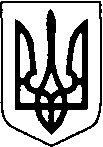 ВИКОНАВЧИЙ КОМІТЕТ НОВОВОЛИНСЬКОЇ МІСЬКОЇ РАДИВОЛИНСЬКОЇ ОБЛАСТІ       РОЗПОРЯДЖЕННЯ        МІСЬКОГО ГОЛОВИ07 лютого 2022 року		         м. Нововолинськ	                                 №28-раПро затвердження графіка особистого прийому громадян старостами старостинських округів Нововолинської міської територіальної громади на 2022 рік      Керуючись  Законами України «Про місцеве самоврядування в Україні», «Про звернення громадян», відповідно до рішення Нововолинської міської ради від 24  вересня 2021 року № 8/34 «Про затвердження Положення про старосту Нововолинської міської ради», а також з метою  забезпечення реалізації прав громадян на звернення:     1.Затвердити графік особистого прийому громадян старостами старостинських округів Нововолинської міської територіальної громади  на 2022 рік (додається).     2. Старостам Благодатного, Грядівського, Грибовицького старостинських  округів Нововолинської міської територіальної громади (Олена Леоненко, Наталія Яковинець, Інна Степюк) :     2.1.Забезпечити дотримання графіка особистого прийому громадян.     2.2. Забезпечити оприлюднення графіка прийому громадян на інформаційних стендах у приміщеннях, в яких буде здійснюватися прийом громадян, а також на сайтах старостинських округів.     3. Начальнику управління цифрової трансформації та комунікації (Андрій Медина) довести графік прийому громадян старостами старостинських округів до відома мешканців Нововолинської міської територіальної громади шляхом опублікування на вебсайті Нововолинської міської ради.    4. Контроль за виконанням цього розпорядження покласти на керуючу справами виконавчого комітету Валентину Степюк.Міський голова                                                                                       Борис КАРПУС                         Світлана Груй 32095                                                                    ЗАТВЕРДЖЕНО                                                                                              Розпорядженням міського голови                                                                                                                                                                 07 лютого 2022 року № 28-раГрафікособистого прийому громадян        старостами старостинських округів Нововолинської міської територіальної громади на 2022 рікСвітлана ГруйПосадаП.І.Б.ДніприйомуГодиниприйомуМісцеприйомуСтароста Благодатного старостинського округуЛеоненко Олена АнатоліївнаСереда09-13Адміністративне приміщення  с. БлагодатнеСтароста Благодатного старостинського округуЛеоненко Олена АнатоліївнаП’ятниця09-13Адміністративне приміщення  с. БлагодатнеСтароста Грядівського старостинського округуЯковинець Наталія МиколаївнаСереда09-13Адміністративне приміщення с.ГрядиСтароста Грядівського старостинського округуЯковинець Наталія МиколаївнаП’ятниця09-13Адміністративне приміщення с.ГрядиСтароста Грибовицькогостаростинського округуСтепюк Інна ЯрославівнаСереда09-13Адміністративне приміщення с.ГрибовицяСтароста Грибовицькогостаростинського округуСтепюк Інна ЯрославівнаП’ятниця09-13Адміністративне приміщення с.Грибовиця